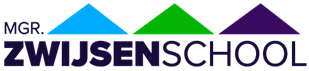 SchoolveiligheidsplanOp dit moment wordt het schoolveiligheidsplan herzien. Zodra de nieuwe versie beschikbaar is zal deze geüpload worden.